REKOMENDACINIS SAVAITINIS VEIKLOS PLANAS2020 m. gegužės 18/22 d. d.Projekto „Gamtos takeliu“ IX etapo realizavimas:„GAMTOS PRIEGLOBSTYJE“ Kalbant ir bendraujant su vaiku, siekiama (siektina) ugdyti ir vystyti vaiko gebėjimus:Socialiniai gebėjimai – turėti supratimą apie save kaip asmenį, mokėti tinkamai bendrauti ir bendradarbiauti su kitais, mokėti elgtis artimiausioje aplinkoje;Sveikatos kompetencija – suprasti, kas padeda būti stipriam ir sveikam, mokytis palaikyti tinkamus santykius su kitais žmonėmis;Pažinimo gebėjimai  – domėtis, tyrinėti savo aplinką, ugdyti kritinį mąstymą, siekiant įsisąmoninti ir įprasminti savo žinias ir patyrimą;Komunikavimo gebėjimai – norėti bendrauti ir bendradarbiauti, bendraujant mokytis, gebėti ne tik suprasti kitus, bet ir tinkamai save išreikšti, tobulinti savo gimtąją kalbą;Meniniai gebėjimai – pajusti ir pastebėti grožį panaudojant meninę kūrybą, drąsiai įgyvendinti savo kūrybinius sumanymus.Gamta juokauti nemėgsta, ji visada teisinga, visada rimta, visada griežta: ji visuomet teisi. Klysta ir apsirinka tik žmonės.FILMUKAI (mokomieji)Gamtukai (1 dalis) – https://gamtosknyga.lt/videos/3d-filmas-gamtukai-i-dalis/ Gamtukai (2 dalis) – https://gamtosknyga.lt/videos/3d-filmas-gamtukai-ii-dalis/ „Gamtos išteklių taupymas“ – https://www.youtube.com/watch?v=n3tTN6CdpVc „Tausok gamtą“ – https://www.youtube.com/watch?v=NWKOEdLyfZk „Kaip rūšiuoti atliekas“ – https://www.youtube.com/watch?v=giQCD5_soDQ „Atliekų rūšiavimas – kaip?“ – https://www.youtube.com/watch?v=BQoEV-dBFuc Taisyklingas atliekų rūšiavimas – https://www.youtube.com/watch?v=tIFOsxca-c0 „Šiukšlių rūšiavimas“ (Kakė Makė) – https://www.youtube.com/watch?v=CWQRCchu-EM Vandens tarša – https://www.youtube.com/watch?v=BRbkMPlu7Oo Neteršk gamtos – https://prezi.com/o8s18js_breq/netersk-gamtos/ Popieriaus gamyba – https://www.youtube.com/watch?v=SSSCJkjaMoQ Lietuvos augalai, jų sandara – https://www.youtube.com/watch?v=jPPAIS08NbY „Seku, seku gamtą“ – https://www.youtube.com/watch?v=LqiozsFXbSg „Keturi metų laikai“ (Lietuvos gamta) – https://www.youtube.com/watch?v=l5KOhH-yNag „Laukinės gamtos slėpiniai“ – https://www.youtube.com/watch?v=WwzzaNA8l6k „Lietuvos gamta – sezonų paslaptys“ – https://www.youtube.com/watch?v=gO1vZxf7KrI PASAKOSMeškučio Rudaausio pasaka apie gamtos apsaugą – https://www.youtube.com/watch?v=U5lx7NfrYRA Vytė Nemunėlis - Meškiukas Rudnosiukas – https://www.youtube.com/watch?v=Z8dIB2NL3ys „Žemės pasaka“ – https://www.youtube.com/watch?v=iUhXzUv-vvo Pasaka „Metų istorija“ – https://www.vaikams.lt/pasakos/metu-istorija.html Pasaka „Miškas“ – https://www.vaikams.lt/pasakos/miskas.html Pasaka „Anykščių šilelis“  http://www.pasakorius.lt/antano-baranausko-eileraciai/anyksciu-silelis/#more-946 PATARLĖS (Lietuvių liaudies)Su gamta sunki kova.Kas toli nuo gamtos gyvena, tą visokios ligos kedena.Kas prieš gamtą eina, tas neilgai gyvena.Kas eina prieš įstatymus gamtos, tas nieko neloš.Įstatymai gamtos dideli, kad prieš juos ir priešintis negali.Gamta yra geriausias gražaus gyvenimo pavyzdys.Gamta šaukia.Gamta nemėgsta tuštumos.Gamta – visų namai.Būk patenkintas tuo, ką gamta tau suteikia.KNYGELĖS (Gamtukai)Leidiniai vaikams apie gamtą (atsisiūsti knygelę)https://www.gamtosreindzeris.lt/lt/biblioteka-1/leidiniai-vaikams-gamta Pažink aplinką su Gamtukais. Gyvoji gamta/Negyvoji gamta (atsisiusti knygelę) http://www.gamtukai.lt/lt/parsisiusk-knygeles Metodiniai patarimai. Gyvoji gamta/Negyvoji gamta (atsisiūsti knygelę)http://www.gamtukai.lt/lt/parsisiusk-knygeles Gamtukai. Gamtos pažinimo studija (testukai, užduotėlės, įdomybės)http://www.gamtukai.lt PAKARTOKIMEFormos – https://www.youtube.com/watch?v=D3BiqHlLS4g Geometrinės figūros – https://www.youtube.com/watch?v=_8qWkCsyZmE Skaičiai iki 10 – https://www.youtube.com/watch?v=MqdDMC2HCFM Skaičiuojame nuo 1–20 – https://www.youtube.com/watch?v=vdj68ouqfZg Mokomės skaičiuoti iki 50 – https://www.youtube.com/watch?v=mjXCo0vBelMAbėcėlė – https://www.youtube.com/watch?v=G9mS-SPFMMg Garsų šalis – https://www.youtube.com/watch?v=q9IT577g994 Mokomės skaityti – https://www.youtube.com/watch?v=yyUvDc4spjo Skaitymas (1 dalis) – https://www.youtube.com/watch?v=fxvEI4CYCx0 Skaitymas (2 dalis) – https://www.youtube.com/watch?v=WZ-JZrjOf_E Laikrodis – https://www.youtube.com/watch?v=JM4ZT3IqhFs Diena/Naktis – https://www.youtube.com/watch?v=eX0DTy0429M Savaitės dienos – https://www.youtube.com/watch?v=Hr9SmFZaE-0&t=4s Mėnesiai – https://www.youtube.com/watch?v=E2Os0hO4hDM Metų laikai – https://www.youtube.com/watch?v=FVd_iULLwew Para/Metai – https://www.youtube.com/watch?v=Xb6OjVaodO0 MENINIAI DARBELIAIMūsų Žemė (aplikacija) – https://www.pinterest.com/pin/116038127886029198/ Žemė geometrinėse figūrose – https://www.pinterest.com/pin/353321533253112263/ Gyvūnų šešėliai – https://www.pinterest.com/pin/388576274096373333/ Paukštis su boružėle – https://www.pinterest.com/pin/568720259173573917/ Krokodilas – https://www.pinterest.com/pin/548102217141551390/ Šuniukas – https://www.pinterest.com/pin/444449056959426679/ Gyvūnų pėdsakai (patyrinėk) – https://www.pinterest.com/pin/588282770065583443/ 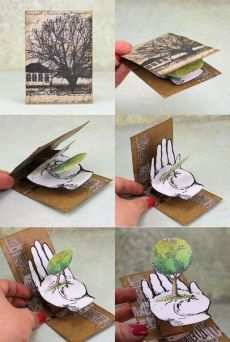 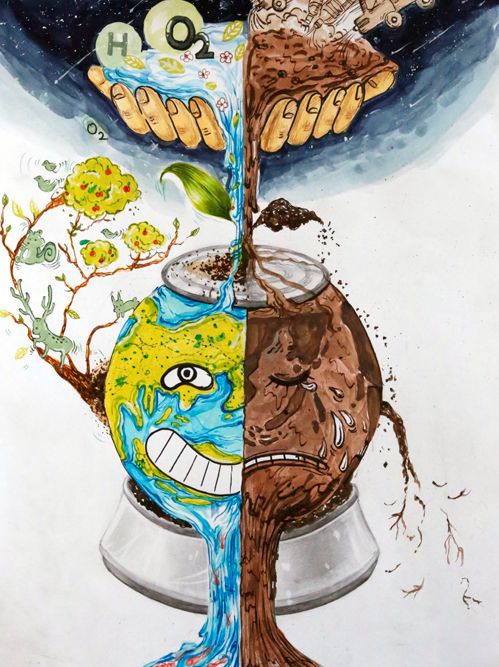 SAUGOK GAMTĄ !!!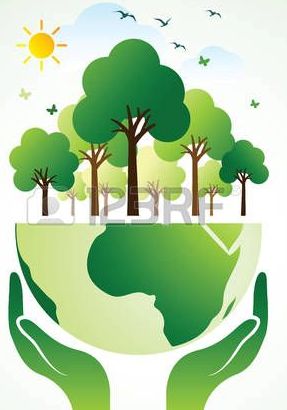 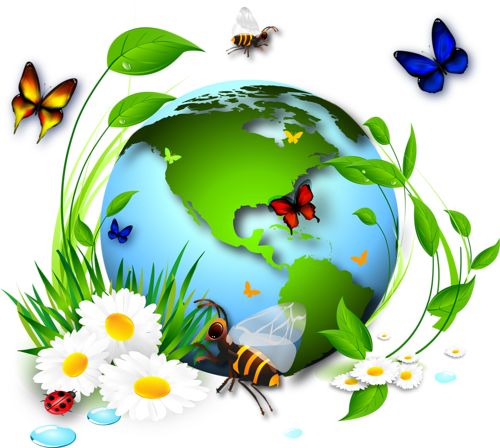 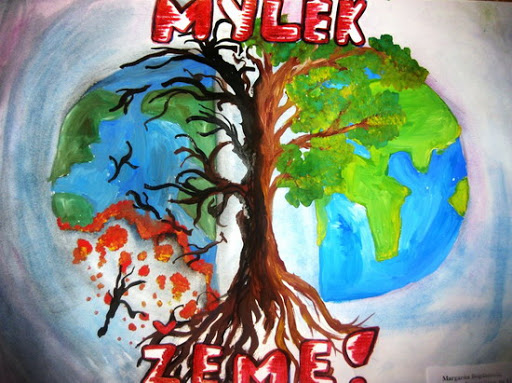 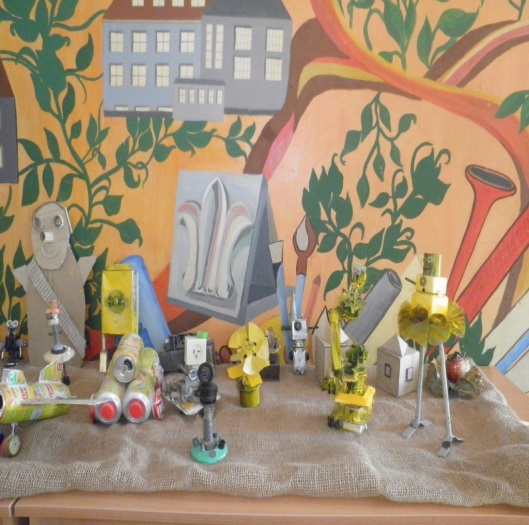 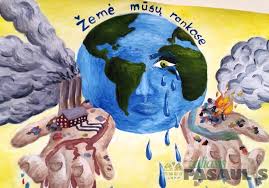 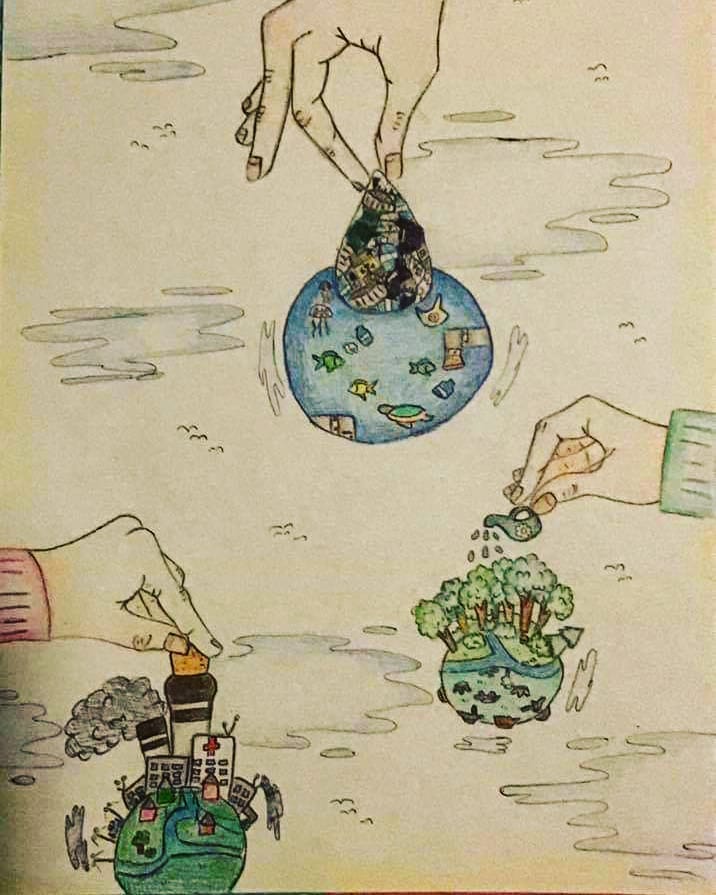 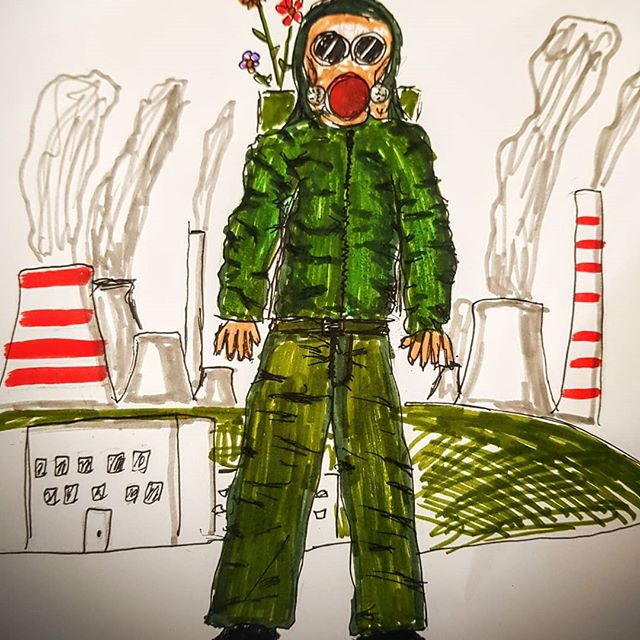 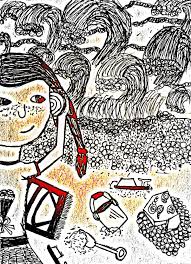 